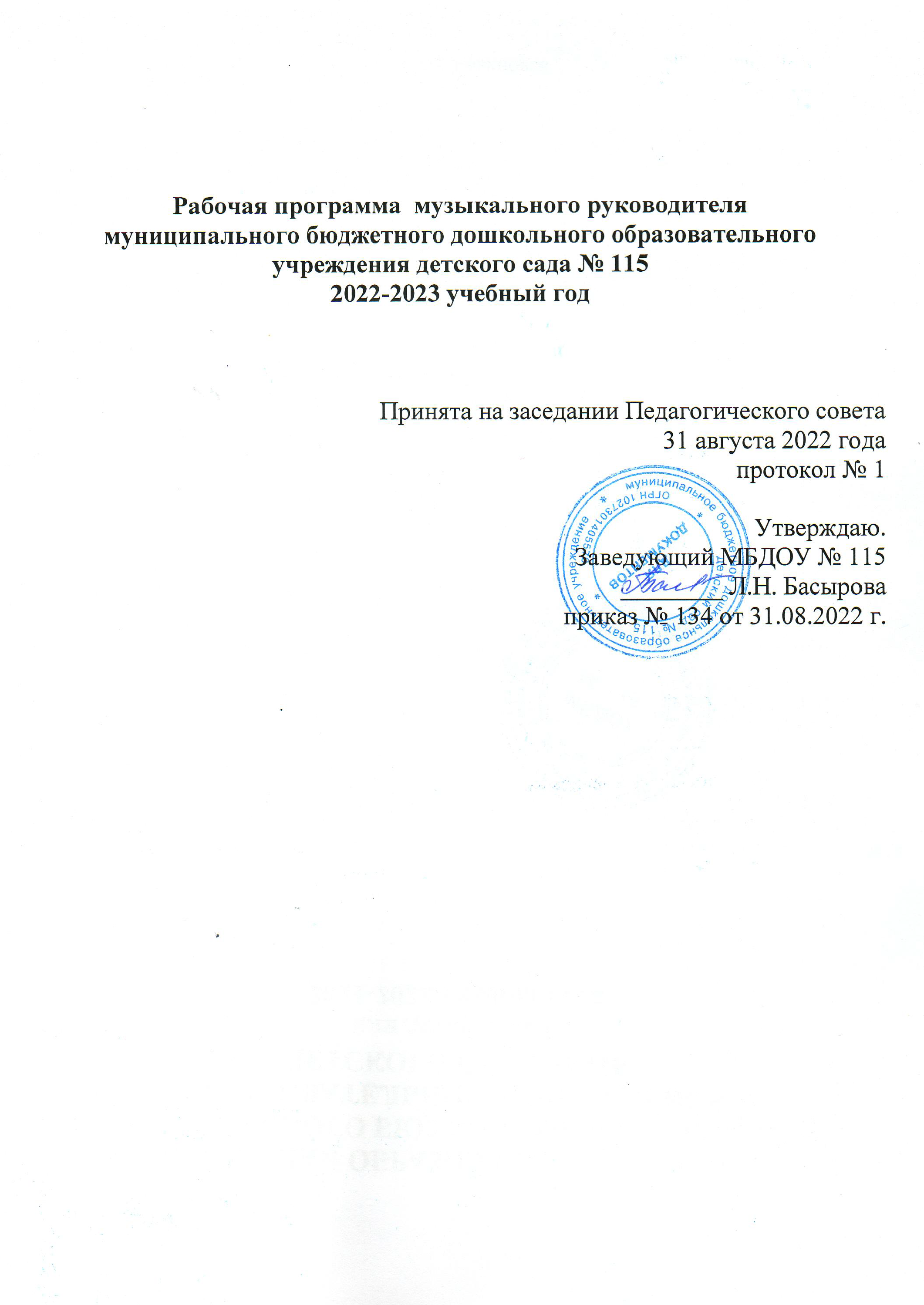 ЦЕЛЕВОЙ РАЗДЕЛ Пояснительная запискаДанная рабочая программа предназначена для работы с детьми 4 – 7 (8) лет с задержкой психического развития. Программа имеет образовательную, коррекционно-развивающую направленность. Рабочая программа разработана на основе следующих документов:Федеральный закон от 29.12.2012 N 273-ФЗ (ред. от 03.07.2016) "Об образовании в Российской Федерации";Федеральный государственный образовательный стандарт дошкольного образования (Приказ № 1155 от 17 октября 2013 года); СанПин 2.4.1.3049-13 от 15 мая 2013г.;  От рождения до школы. Примерная общеобразовательная программа дошкольного образования. Под ред. Н.Е. Вераксы, Т.С. Комаровой, М.А. Васильевой. – М.: 2014г.;	Адаптированная образовательная программа дошкольного образования для детей с задержкой психического развития МБДОУ № 115;Устав МБДОУ № 115 г. Ульяновска;В программе учтены разработки отечественных ученых в области общей и специальной педагогики и психологии. Данная программа обеспечивает создание оптимальных условий длякоррекции недостатков психического развития и предупреждение вторичных нарушений развития;развития позитивных качеств личности; развития эмоционально-волевой, познавательно-речевой, двигательной сфер у детей с ЗПР;формирование определенного круга представлений и умений, необходимых для успешной подготовки детей к обучению в школе. 1.1.1. Цели и задачи реализации программыЦель: создание благоприятных условий для полноценного проживания ребенком дошкольного детства, формирование основ базовой культуры личности, всестороннее развитие психических и физических качеств в соответствии с возрастными и индивидуальными особенностями, подготовка к жизни в современном обществе, к обучению в школе, обеспечение безопасности жизнедеятельности дошкольника. Общие задачи:Развитие музыкально-художественной деятельности:- развитие восприятия музыки, интереса к игре на детских музыкальных инструментах;- формирование интереса к пению и развитие певческих умений;- развитие музыкально-ритмических способностей.Приобщение к музыкальному искусству:- формирование основ музыкальной культуры, элементарных представлений о музыкальном искусстве и его жанрах;- развитие предпосылок ценностно-смыслового восприятия и понимания произведений музыкального искусства; - поддержка инициативы и самостоятельности, творчества детей в различных видах музыкальной деятельности;- формирование представлений о музыкальной сокровищнице малой родины и Отечества, единстве и многообразии способов выражения музыкальной культуры разных стран и народов мира.Задачи, актуальные для работы с детьми с ЗПР:- развитие музыкально-ритмических способностей как основы музыкальной деятельности;- формирование эстетических чувств и музыкальности, эмоциональной отзывчивости; побуждение к переживанию настроений, передаваемых в музыкальных художественных произведениях;- воспитание у детей слухового сосредоточения и звуко-высотного восприятия;- развитие интонационных, тембровых, силовых характеристик голоса.Основная цель рабочей программы музыкального руководителя – становление эстетического отношения к окружающему миру; формирование элементарных представлений о видах искусства; повышение социального статуса воспитанника, всестороннее развитие и коррекция психических процессов и речи, развитие положительных личностных качеств и социализация с учетом способностей и возможностей детей с ЗПР. Принципы формирования программыВ основу программы положены основные общедидактические принципы:Принцип системности опирается на представление о психическом развитии как о сложной функциональной системе, структурные компоненты которой находятся в тесном взаимодействии. Системность коррекционной работы реализуются в учебном процессе благодаря системе повторения усвоенных навыков, опоры на уже имеющиеся знания и умения, что обеспечивает поступательное психическое развитие.Принцип развития предполагает выделение в процессе коррекционной работы тех задач, которые находятся в зоне ближайшего развития ребенка.Принцип комплексности предполагает, что устранение психических нарушений должно носить медико-психолого-педагогический характер, т.е. опираться на взаимосвязь всех специалистов ДОУ. Программа предусматривает полное взаимодействие и преемственность действий всех специалистов ДОУ и родителей дошкольников.Принцип доступности предполагает построение обучения дошкольников на уровне их реальных познавательных возможностей. Конкретность и доступность обеспечиваются подбором коррекционно-развивающих пособий в соответствии с санитарно-гигиеническими и возрастными нормами.Принцип последовательности и концентричности усвоения знаний предполагает такой подбор материала, когда между составными частями его существует логическая связь, последующие задания опираются на предыдущие. Психофизические особенности детей с задержкой психического развитияДети с задержкой психического развития относятся к категории детей с ограниченными возможностями здоровья (ОВЗ). ЗПР – это «пограничная» форма дизонтогенеза, для которой характерно замедление темпа созревания психических структур. Исходя из общности основных закономерностей развития в норме и патологии, определяются основные проблемы развития детей с ЗПР:социальная дезадаптированность ребенка;низкий уровень психических процессов: внимания, предметного и социального восприятия, представлений, памяти, мышления;несформированность мотивационно-потребностной сферы;недоразвитие и искажение эмоционально-волевой сферы;недостаточность моторного и психомоторного развития;снижение произвольности психических процессов, деятельности, поведения.Поведение детей соответствует более младшему возрасту. Они зависимы от взрослого, предпочитают ранние формы общения.Познавательная активность качественно снижена. Дети безынициативны, познавательные интересы слабо выражены.Регуляция и саморегуляция поведения не сформирована, в результате чего невозможно сосредоточение на одном виде деятельности.Игровая деятельность недостаточно сформирована и не является значимой, не занимает все свободное время, не носит характера ведущей психической деятельности.Недоразвитие эмоционально-волевой сферы проявляется в примитивности эмоций и их неустойчивости: дети легко переходят от смеха к слезам и наоборот.Отставание в речевом развитии проявляется в низкой речевой активности и недоразвитии языковой способности.Специфика образовательных потребностей детей среднего дошкольного возраста с ЗПР обусловлена особенностями развития высших психических функций.Сенсорно-перцептивные функцииНедостаточная целенаправленность восприятия ведет к его фрагментарности и недостаточной дифференцированности. Недостатки восприятия связаны с несформированностью аналитико-синтетической деятельности в зрительной системе, особенно когда в зрительном восприятии участвует двигательный анализатор. Поэтому наиболее значительное отставание наблюдается в пространственном восприятии, которое основано на интеграции зрительных и двигательных ощущений. Еще большее отставание отмечено в формировании интеграции зрительных и слуховых ощущений.Слуховое восприятие дошкольников с ЗПР характеризуется теми же особенностями, что и зрительное. Эти затруднения, отражающие недостаточность аналитико-синтетической деятельности, проявляются в трудностях восприятия и осознания речевых инструкций.Осязательное восприятие является комплексным, объединяющим тактильные и двигательные ощущения. Наблюдаемые трудности связаны с недостаточностью межсенсорных связей и с недоразвитием тактильной и двигательной чувствительности.Отставание в развитии двигательных ощущений проявляется в неточности, несоразмерности движений, моторной неловкости, в трудностях воспроизведения поз.Моторные функцииВ области психомоторики отставание в развитии двигательной сферы проявляется на уровне выполнения произвольных осознанных движений, направленных на достижение определенной цели. Особенно выражены затруднение в воспроизведении поз руки, пальцев, выполнении попеременных движений, двигательных программ, связанных с координацией движений, в которых участвуют группы мышц обеих половин тела.ВниманиеНедостатки внимания детей с ЗПР в значительной мере связаны с низкой работоспособностью, повышенной истощаемостью, которые характерны для детей с резидуальной органической недостаточностью центральной нервной системы. Недостатки сосредоточения субъекта на объекте отмечаются всеми исследователями, как характерный признак. В дошкольном возрасте часто проявляется «синдром дефицита внимания», сочетающийся с гипер- или гипоактивностью. Дефицит внимания является следствием несформированности сенсорной сферы, слабости саморегуляции психической деятельности, недостаточности мотивации и развития интересов.ПамятьПо данным наблюдений, дошкольники с ЗПР обладают худшей памятью, чем их нормальные сверстники. Исследования показывают, что более высокие показатели наблюдаются в развитии наглядно-образной памяти по сравнению со словесной, т.е. проявляется та же закономерность, что и в развитии памяти детей без отклонений в развитии. Отмечены большие расхождения в объеме запоминаемого материала. Если ребенок 4 –5 лет удерживает в памяти 5-6 предметов, то ребенок 5-го года жизни с ЗПР в условиях непреднамеренного запоминания приближается по показателям к ребенку с легкой умственной отсталостью. Элементарная образная память на месторасположение предметов по показателям значительно ниже, чем у нормально развивающихся сверстников, опосредованное запоминание недоступно. Произвольная память, которая у нормально развивающегося ребенка развита на уровне принятия задачи на запоминание и применения способа запоминания (проговаривание задачи), у детей с ЗПР не сформирована. Выражена ограниченность словесной памяти даже на уровне воспроизведения прослушанных фраз, а тем более коротких текстов.МышлениеУ детей наблюдается отставание в развитии всех видов мышления. Наглядно-действенное мышление – не только самая ранняя форма мышления, она является исходной, ее основе возникает наглядно-образное мышление, развивающееся у ребенка 5-го года жизни.Ребенок с ЗПР дошкольного возраста плохо ориентируется в условиях, возникающих перед ним практических задач, не может самостоятельно найти выход в проблемной ситуации, где необходимо применение вспомогательных средств и орудий для решения задачи. Недостатки наглядно-образного мышления безусловно связаны со слабостью аналитико-синтетической деятельности на уровне умственных операций анализа, действия сравнения, сопоставления. Но в большей степени они являются следствием несформированности, слабости, нечеткости образов-представлений, что затрудняет оперирование ими: расчленение, соотнесение, объединение и сопоставление образов-представлений и их элементов. Речевое развитиеДанная категория детей характеризуется поздним началом речи, замедленным расширением словаря, овладением грамматическим строем, формированием языковых обобщений. Отмечается недостаточная отчетливость, смазанность речи. Характерна крайне низкая речевая активность, использование речи только в роли обиходно-коммуникативного средства. Отставание в формировании контекстной речи является следствием недостаточной аналитико-синтетической деятельности, низкого уровня познавательной и коммуникативной активности, несформированности мыслительных операций. Понимание речи затруднено на уровне сложных грамматических конструкций и форм выражения пространственных и временных отношений. У значительной части детей речь приближается по показателям к речи умственно-отсталых, для которых рассказ по сложной картинке недоступен.Особенности развития эмоциональной сферыУ дошкольников с ЗПР отмечается качественное отставание в развитии эмоций, проявляющееся в немотивированной смене настроения, контрастном проявлении эмоций, лабильности, аффективных реакциях, неадекватных ситуации, повышенной тревожности. Недоразвитие эмоциональной сферы проявляется в отсутствии взаимодействия со сверстниками и снижении потребности в привязанности. У детей с ЗПР затруднено понимание своих и чужих эмоций, эмпатия не сформирована. Особенности формирования игровой деятельностиВедущая деятельность дошкольного возраста концентрирует в себе наиболее существенные проявления психической активности. В 3 года игра представляет собой продолжение и развитие предметной деятельности, ребенок использует игрушки строго по назначению, овладевая спектром предметных действий, моделируя социальные функции. Затем орудийные действия заменяются цепочкой процессуальных действий, в логической последовательности отражающих социальные ситуации. В среднем дошкольном возрасте у нормально развивающихся детей возникает сюжетно-ролевая игра, моделирующая отношения людей. К пяти годам игра становится основным видом совместной деятельности детей и средством усвоения социального опыта и личностного развития.Планируемые результаты освоения программыРезультаты планируются с учетом примерной общеобразовательная программы дошкольного образования «От рождения до школы» под ред. Н.Е. Вераксы, Т.С. Комаровой, М.А. Васильевой, адаптированной образовательной программы дошкольного образования детей с задержкой психического развития, а также учитывают требования Стандарта к целевым ориентирам в соответствии с возрастными особенностями развития детей с ограниченными возможностями здоровья.Планируемые результаты к концу учебного годаХудожественно-эстетическое развитие. Проявляет интерес к музыкальной деятельности, эмоционально положительно относится к ее процессу и результатам. Может сосредоточиться и слушать песни, мелодии, эмоционально на них реагирует. Воспроизводит темп и акценты в движениях под музыку. Прислушивается к окружающим звукам, узнает и различает голоса детей, звуки различных музыкальных инструментов. С помощью взрослого и самостоятельно выполняет музыкально-ритмические движения и действия на шумовых музыкальных инструментах. Подпевает при хоровом исполнении песен.Педагогическая диагностикаДиагностика основывается на анализе достижения детьми промежуточных результатов, которые описаны в каждом разделе программы.Задачи психолого-педагогического обследования детей:выявление индивидуально-психологических особенностей развития обследуемого ребенка (личностных и интеллектуальных).Цель обследования на начальном этапе (сентябрь) - выявить особенности музыкального развития каждого воспитанника, определить исходный уровень обученности, т. е. овладения знаниями, умениями, навыками в объеме образовательной программы. Основной целью обследования на втором этапе (январь) является выявление особенностей динамики развития каждого ребенка в специально организованных условиях. На данном этапе дополняются сведения, полученные ранее. Динамическое диагностическое исследование позволяет оценить правильность выбранных путей, методов, содержания коррекционной работы с каждым ребенком и группой в целом. Цель третьего этапа (май) – определить характер динамики, оценить результативность работы, а также составить прогноз относительно дальнейшего развития и обозначить дальнейший образовательный маршрут для каждого воспитанника. Эффективность коррекционно-развивающей работы во многом определяется глубиной и качеством анализа результатов обследования. СОДЕРЖАТЕЛЬНЫЙ РАЗДЕЛВ содержательном разделе представлено:описание разделов образовательной деятельности в соответствии с направлениями развития ребенка в пяти образовательных областях: социально-коммуникативной, познавательной, речевой, художественно-эстетической и физического развития с учетом используемых программ дошкольного образования;описание форм, методов и средств реализации программы с учетом возрастных и индивидуально – психологических особенностей детей, специфики их образовательных потребностей, мотивов и интересов.взаимодействие со всеми педагогами ДОУ в процессе коррекционно-педагогического сопровождения;взаимодействие с родителями воспитанников.Описание образовательной деятельности по образовательным областямМузыкальный руководитель реализует социально-коммуникативное развитие через задачи развития социальных и коммуникативных компетенций (самостоятельности, целенаправленности, саморегуляции собственных действий, развития эмоционального интеллекта, эмоциональной отзывчивости, сопереживания, формирование готовности к совместной деятельности со сверстниками, формирование позитивных установок к музыкальным видам деятельности).Познавательное развитие реализуется через задачи развития познавательной мотивации и любознательности; формирования познавательных действий; развития воображения и творческой активности; формирования первичных представлений о себе, других людях, объектах окружающего мира, о свойствах и отношениях объектов окружающего мира (ритме, темпе, звучании), представлений о социокультурных ценностях нашего народа, об отечественных традициях и праздниках, об особенностях ее природы.Речевое развитие реализуется через задачи обогащения пассивного и активного словаря; развития связной речи, развития фонематического восприятия. Художественно-эстетическое развитие реализуется посредством развития у детей предпосылок ценностно-смыслового восприятия и понимания произведений искусства, мира природы, становления эстетического отношения к окружающему миру.Физическое развитие реализуется посредством развития у детей моторики, а также становление целенаправленности и саморегуляции в двигательной сфере.2.2. Содержание образовательной работы музыкального руководителя.Цель образовательной работы музыкального руководителя: создание условий для развития эмоционального, социального и интеллектуального потенциала ребенка с проблемами в развитии и формирование его позитивно-личностных качеств. 	Задачи: взаимодействовать со всеми специалистами ДОУ в процессе коррекционно-педагогического сопровождения детей с ограниченными возможностями здоровья; выявлять индивидуальные особенности развития ребенка, его слабые стороны и способности к компенсации, определять оптимальный педагогический маршрут; формировать способы усвоения ребенком социального опыта, взаимодействия с людьми и предметами окружающей действительности; развивать компенсаторные механизмы становления психики и деятельности проблемного ребенка; предупреждать развитие вторичных отклонений познавательной сферы, поведения и личности в целом; формировать у проблемного ребенка способы ориентировки в окружающей действительности, предпосылки к учебной деятельности;сотрудничать с семьей для обеспечения полноценного развития ребенка с ОВЗ, обучать родителей отдельным психолого-педагогическим приемам, повышающим эффективность взаимодействия с ребенком, стимулирующим его возможности.   4-5 лет (средний дошкольный возраст)5-6 лет  (старший дошкольный возраст)6-7 (8) лет (старший дошкольный возраст)2.3.  Формы, методы и средства реализации программыФормы реализации программы	Формы реализации программы являются внешними выражениями содержания дошкольного образования, способами его осуществления. Обновление содержания дошкольного образования неизбежно влечёт за собой и обновление его внешних выражений: происходит «сбрасывание» старых (учебное занятие) и возникновение новых (проектная деятельность, ситуации, мастерская, коллекционирование, и др.) форм. Изменяются в соответствии с обновленным содержанием и классические формы (беседы, консультации, экскурсии, наблюдения, рассматривания и др.), которые не теряют своей актуальности в образовательной деятельности. Все формы носят интегративный характер, т. е. позволяют решать задачи двух и более образовательных областей.	Непосредственная образовательная деятельность (фронтальная, подгрупповая, индивидуальная) – одна из основных форм организации работы с дошкольниками с задержкой психического развития при условии максимального использования игровых форм и приемов. 	Игра – ведущий вид деятельности дошкольников, основная форма реализации программы при музыкально-художественной деятельности. Виды игр: подвижная игра, театрализованная игра (драматизация и режиссерская), дидактическая игра.	Игровая ситуация – форма работы, направленная на приобретение ребенком опыта нравственно-ценных действий и поступков, которые он сначала выполняет на основе подражания, по образцу, а затем самостоятельно.	Беседы, загадки, рассказывание, разговор. 	Слушание музыки, исполнение и творчество.	Задача педагогов — грамотно конструировать образовательный процесс, согласовывая и интегрируя различные виды детской деятельности и соответственно формы, в которых они осуществляются, между собой. 	Методы реализации программысловесные методы (беседа, объяснение, рассказ, слушание музыкальных произведений); наглядные методы (рассматривание предметов, картин и др., просмотр мультфильмов);игровые методы (музыкально-дидактические игры, игровые упражнения, игровые приёмы и др.).	Данная классификация широко распространена в практике дошкольного образования. Для обеспечения более эффективного взаимодействия педагога и детей в ходе реализации программы используются и другие группы методов: методы мотивации и стимулирования развития у детей первичных представлений и приобретения детьми опыта поведения и деятельности (образовательные ситуации, игры);методы, способствующие осознанию детьми первичных представлений и опыта поведения и деятельности (рассказ взрослого, пояснение, разъяснение, беседа, чтение художественной литературы, обсуждение, слушание музыкальных произведений и обсуждение);информационно-рецептивный метод – предъявление информации, организация действий ребенка с объектом изучения (демонстрация кинофильмов, просмотр компьютерных презентаций, рассказы педагога или детей, восприятие музыки).  репродуктивный метод – многократное повторение способа деятельности по заданию педагога (упражнения на основе образца педагога);	Необходимо отметить, что выделение данных групп методов весьма условно. Каждый метод можно использовать в зависимости от потребностей реализации программы в целях стимулирования деятельности детей, создания условий для приобретения ими опыта или осознания этого опыта. То есть методы реализации программы, так же, как и формы реализации, являются системными, интегративными образованиями. Необходимо также подчеркнуть, что фактически все формы реализации программы могут выступать и в качестве методов. Средства реализации программы	Для всестороннего развития дошкольников с задержкой психического развития должна быть создана развивающая среда с учётом возрастных и индивидуальных особенностей, специфики их образовательных потребностей и интересов. Особое место занимают в ней средства реализации программы -   совокупность материальных и идеальных объектов: игровые (игры, игрушки);восприятие музыкальных произведений (аудиозаписи, иллюстративный материал);музыкально-художественной (детские музыкальные инструменты, дидактический материал).2.4. Взаимодействие музыкального руководителя с педагогами ДОУЭффективность коррекционно-развивающей работы определяется четкой организацией жизни детей в период их пребывания в детском саду, правильным распределением нагрузки в течение дня и преемственностью в работе воспитателя и других педагогов ДОУ. При ведущей роли учителя-дефектолога в коррекционном процессе по преодолению недостатков в развитии, коррекционные задачи, стоящие перед всеми участниками образовательного процесса, чрезвычайно важны и тесно связаны между собой. Решение коррекционных задач осуществляется педагогами в ходе образовательной деятельности, а также в течение всего времени пребывания ребенка в дошкольном учреждении.Особое место уделяется закреплению результатов, достигнутых учителем-дефектологом в ходе образовательной деятельности по музыкальному воспитанию: закрепление и пополнение словаря, развитие выразительной стороны речи, развитие внимания, памяти, восприятия, мышления, закрепление умения ориентироваться в пространстве и времени. 2.5. Взаимодействие воспитателя с семьями воспитанников	Задачи:Обеспечение психолого-педагогической поддержки семьи и повышение компетентности родителей (законных представителей) в вопросах развития, образования и воспитания детей, охраны и укрепления их здоровья. Оказание помощи родителям (законным представителям) в развитии индивидуальных способностей детей и необходимой коррекции нарушений их развития. Обеспечение информационной открытости разработки и реализации программы. Непосредственное вовлечение родителей (законных представителей) в образовательную деятельность (праздники, развлечения). 	Основные формы организации психолого-педагогической помощи в детском саду:  коллективные формы взаимодействия с семьей (общие и групповые родительские собрания, «дни открытых дверей», мастер-классы, детские праздники, досуги, развлечения); индивидуальные формы взаимодействия с семьей (анкетирование, опросы, беседы, консультации);участие родителей в творческих конкурсах.	Взаимодействие с родителями, как обязательное условие успешной реализации программы, позволит обеспечить ее эффективность, повысить качество образования.ОРГАНИЗАЦИОННЫЙ РАЗДЕЛ Материально-техническое обеспечение, обеспеченность методическими материалами и средствами обучения и воспитанияРабота по совершенствованию развивающей среды в ДОУ проводится в соответствии с ФГОС.Для полноценного разностороннего развития воспитанников в музыкальном зале созданы необходимые условия:специальная развивающая среда: музыкальный инструмент (пианино), музыкальный центр, набор детских музыкальных инструментов, музыкально-дидактические игры, атрибуты для музыкально-ритмических движений и танцев, телевизор, магнитная доска, иллюстрации, аудиозаписи, видеозаписи;подобраны методические материалы и специальная литература, обеспечивающие реализацию музыкально-художественного направления работы согласно коррекционной направленности детского сада: методическая литература, сценарии праздников и развлечений.Программно-методическое обеспечениеНа основе рабочей программы разработано календарное планирование образовательной  работы музыкального руководителя с детьми с задержкой психического развития. Организация образовательной работы воспитателя с детьми с задержкой психического развитияОбразовательная деятельность с детьми проводится воспитателем в соответствии с учебным планом ДОУ.В рамках образовательной деятельности проводится фронтальная и подгрупповая работа с детьми. Для подгрупповой непосредственной образовательной деятельности группа воспитанников делится на две подгруппы с учетом актуального уровня развития детей.В соответствии с СанПин 2.4.1.3049-13 от 15 мая 2013г. продолжительность непосредственной образовательной деятельности:С детьми 4-5 лет составляет 20 минут. На 8 – 10-й минуте НОД целесообразно проводить физкультминутку (1,5—2 мин.) для предупреждения переутомления детей.С детьми 5-6 лет  составляет 25 минут.С детьми 6-7 лет составляет 30 минут.Перерывы между НОД должны быть не менее 10 мин.Непосредственная образовательная деятельность (НОД) организуется музыкальным руководителем 2 занятия в неделю в каждой возрастной группе.1 раз в месяц в каждой группе проводятся музыкальные развлечения. В течение учебного года в каждой группе проводятся праздники:Праздник ОсениНовый годМамин деньДень ПобедыВыпуск в школуОсновные задачи данных разделов реализуются с учетом принципа интеграции образовательных областей в соответствии с ФГОС ДО.Перечень документации музыкального руководителя: Рабочая программа для детей с задержкой психического развития (средняя, старшая, подготовительная к школе  группы).Список детей групп.Результаты педагогической диагностики.Календарный план образовательной  работы с детьми. Сценарии праздничных мероприятий.Консультации для педагогов и родителей.ГРАФИК работы музыкального руководителя  МБДОУ № 115 ПриложениеМладший и средний дошкольный возраст (3-5 лет)Музыка.Эмоциональная отзывчивость на музыкуВзрослый спрашивает у ребенка, что он больше всего любит: петь, танцевать, играть на металлофоне или слушать музыку? Почему? Взрослый в соответствии с возрастными возможностями и музыкальной обученностью предлагает послушать ребенку два контрастных музыкальных произведения (незнакомых), давая название произведения4 балла -  У ребенка отмечается яркое эмоционально-оценочное отношение к музыкальным образам, выраженным в музыкальном произведении, умение самостоятельно охарактеризовать музыку, применяя художественно-образное описание3 балла -  У ребенка имеется эмоционально-оценочное отношение к музыке; он обладает умением охарактеризовать музыку, но после словесной помощи взрослого2 балла -  У ребенка имеется эмоциональное отношение к музыке; может охарактеризовать музыку после словесной помощи взрослого с опорой на немузыкальные компоненты (используются зрительная наглядность или моторные действия)1 балл -  Отсутствует интерес к музыке и эмоционально-оценочное отношение к ней. Мелодический слухВзрослый показывает птицу и птенчика, сажает их на соответствующие ветки низко и высоко и одновременно знакомит со звучанием их голосов. Затем ребенку предлагается отвернуться, послушать и сказать: чей голос звучал? Звуки предлагаются в последовательности: высокий, низкий, высокий4 балла -  Ребенок отлично различает выразительные особенности музыкальных звуков3 балла -  Ребенок хорошо отличает звуки по высоте после словесной помощи взрослого (задачи аналогичные)2 балла -  Ребенок различает выразительные соотношения музыкальных звуков после словесной помощи с опорой на двигательную активность (задачи аналогичные)1 балл -  Ребенок различает со значительными ошибками указанные выше выразительные отношения музыкальных звуковЧувство ритмаРебенку поясняют, что в гости пришли игрушки (в каждой группе показывают  свои, соответствующие музыкальным примерам) и каждый из гостей любит свою музыку. Предъявляются музыкальные примеры, поясняют, какому гостю они соответствуют. Затем ребенку говорят: «Слушай внимательно: я буду сейчас хлопать так, как сейчас звучала музыка. А ты должен отгадать, для какой игрушки я хлопаю»4 балла -  Ребенок отлично различает ритмические отношения в музыкальных примерах3 балла -  Ребенок хорошо различает ритмические отношения музыкальных звуков после словесной помощи в виде образной характеристики музыкально-ритмических примеров2 балла -  Ребенок различает выразительные ритмические отношения музыкальных звуков после оказания не только словесной, но и моторной помощи1 балл -  Ребенок различает со значительными ошибками указанные выше выразительные ритмические отношения музыкальных звуковДинамический слух.Ребенку показывают аккордеоны (объемные, неозвученные игрушки-пособия) и поясняют, что каждый аккордеон звучит по-разному. Предъявляется звучание, соответствующее по силе громкости каждому аккордеону:   Большому аккордеону соответствует очень громкое звучание.  Среднему – громкое звучание.  Маленькому – тихое звучание4 балла -  Ребенок отлично различает динамические отношения музыкальных звуков (громкое, тихое)3 балла -  Ребенок хорошо различает динамические отношения музыкальных звуков, но после словесной помощи, поясняющей силу звучания2 балла -  Ребенок различает выразительные динамические отношения музыкальных звуков после оказания ему словесной и моторной помощи1 балл -  Ребенок не различает правильно указанные выше выразительные динамические отношения музыкальных звуковТембровый слух.Ребенку показывают, называют музыкальные инструменты, играют на них. Такие же инструменты лежат за ширмой. Затем объясняют: «Сейчас я буду играть на каком-то инструменте за ширмой, а ты послушаешь, посмотришь н покажешь тот, на котором я буду играть». 4 балла -  Ребенок отлично различает тембровые свойства музыкального звучания следующих инструментов: колокольчик, дудочка, бубен3 балла -  Ребенок хорошо различает тембровые отношения музыкальных звуков после словесной помощи, характеризующей звучания инструментов2 балла -  Ребенок различает тембровые свойства музыкальных звуков после оказания ему моторной помощи1 балл -  Ребенок чаще не различает вышеуказанные тембровые свойства музыкальных инструментов, чем различает ихМузыкальное мышление (репродуктивное, перцептивное)Ребенку предлагается послушать музыкальные пьесы, определить жанр, рассказать об общем характере музыкального произведения или показать характер произведения через движения  (под музыку)4 балла -  Ребенок быстро и правильно определяет жанр музыкального произведения и эмоционально рассказывает о его общем характере3 балла -  Ребенок правильно дает жанровую характеристику музыкальных произведений и эмоционально рассказывает об общем характере музыки после словесной помощи2 балла -  Ребенок правильно дает жанровую характеристику и рассказывает об общем характере музыки после моторной помощи1 балл -  Ребенок чаще не определяет жанровую характеристику музыкальных произведений, чем определяетМузыкальное продуктивное творческое мышлениеПедагог предлагает ребенку сочинить «свою» песню или танец, или марш, то есть он может спеть или станцевать, или сыграть на металлофоне (по своему желанию) 4 балла -  Ребенок свободно сочиняет и исполняет оригинальные песню или танец. Песню можно исполнять на металлофоне3 балла -  Ребенок сочиняет или исполняет песню (танец, марш) после словесной помощи взрослого2 балла -  Ребенок сочиняет и исполняет песню (танец или марш) после оказания ему моторной помощи1 балл -  Ребенок отказывается сочинять или делает лишь некоторые попыткиМузыкальная память.Ребенку предлагается прослушать 2-4 такта незнакомой песни. Сначала песня пропевается, затем мелодия проигрывается на фортепиано, затем предлагается ребенку пропеть песню со словами или только мелодию (по желанию ребенка)4 балла -  Ребенок самостоятельно быстро и правильно воспроизводит незнакомую мелодию3 балла -  Ребенок правильно воспроизводит песню или мелодию после элементарной словесной помощи2 балла -  Ребенок правильно воспроизводит песню или мелодию после оказания ему моторной помощи1 балл -  Ребенок не может правильно воспроизвести мелодиюСтарший дошкольный возраст (5-7 лет).Музыка. Эмоциональная отзывчивость на музыкуВзрослый спрашивает у ребенка, что он больше всего любит: петь, танцевать, играть на металлофоне или слушать музыку? Почему? Взрослый в соответствии с возрастными возможностями и музыкальной обученностью предлагает послушать ребенку два контрастных музыкальных произведения (незнакомых), давая название произведения.Подг. гр. «Песня жаворонка» П. И. Чайковского,  «Пляска птиц» Н. А. Римского-Корсакого. Ребенку предлагают рассказать, о чем композитор поведал нам в музыке. Рассказ ребенка должен основываться на особенностях музыкального произведения, соотноситься со средствами музыкальной выразительности.4 балла -  У ребенка отмечается яркое эмоционально-оценочное отношение к музыкальным образам, выраженным в музыкальном произведении, умение самостоятельно охарактеризовать музыку, применяя художественно-образное описание3 балла -  У ребенка имеется эмоционально-оценочное отношение к музыке; он обладает умением охарактеризовать музыку, но после словесной помощи взрослого2балла -  У ребенка имеется эмоциональное отношение к музыке; он может охарактеризовать музыку после словесной помощи взрослого с опорой на немузыкальные компоненты (используются зрительная наглядность или моторные действия)1 балл -  Отсутствует интерес к музыке и эмоционально-оценочное отношение к ней. Рассказ бессвязан и не соотносится с музыкойМелодический слухВзрослый показывает птицу и птенчика, сажает на соответствующие ветки низко и высоко и одновременно знакомит со звучанием их голосов. Затем ребенку предлагается отвернуться, послушать и сказать: чей голос звучал? Предлагается последовательность звуков  терции (ми–соль) в старшей группе, последовательность звуков секунды (фа–соль)4 балла -  Ребенок отлично различает выразительные особенности музыкальных звуков: старшая группа – звуков терции (ми–соль), подготовительная группа – звуков секунды (фа–соль)3 балла -  Ребенок хорошо отличает звуки по высоте после словесной помощи взрослого (задачи аналогичные)3 балла -  Ребенок различает выразительные соотношения музыкальных звуков после словесной помощи с опорой на двигательную активность (задачи аналогичные)1 балл -  Ребенок различает со значительными ошибками указанные выше выразительные отношения музыкальных звуковЧувство ритмаРебенку поясняют, что в гости пришли игрушки (показывают в каждой группе свои, соответствующие музыкальным примерам) и каждый из гостей любит свою музыку. Предъявляют музыкальные примеры, поясняют, какому гостю они соответствуют. Затем ребенку говорят: «Слушай внимательно: я буду сейчас хлопать так, как сейчас звучала музыка. А ты должен отгадать, для какой игрушки я хлопаю»4 балла -  Ребенок отлично различает ритмические отношения в музыкальных примерах3 балла -  Ребенок хорошо различает ритмические отношения музыкальных звуков после словесной помощи в виде образной характеристики музыкально-ритмических примеров2 балла -  Ребенок различает выразительные ритмические отношения музыкальных звуков после оказания не только словесной, но и моторной помощи1 балл -  Ребенок различает со значительными ошибками указанные выше выразительные ритмические отношения музыкальных звуковДинамический слухРебенку показывают аккордеоны (объемные, не озвученные игрушки-пособия) и поясняют, что каждый аккордеон звучит по-разному. Предъявляется звучание, соответствующее по силе громкости каждому аккордеону:   Большому аккордеону соответствует очень громкое звучание.  Среднему – громкое звучание.  Маленькому – тихое звучание4 балла -  Ребенок отлично различает динамические отношения музыкальных звуков (громкое, тихое)3 балла -  Ребенок хорошо различает динамические отношения музыкальных звуков, но после словесной помощи, поясняющей силу звучания2 балла -  Ребенок различает выразительные динамические отношения музыкальных звуков после оказания ему словесной и моторной помощи1 балл -  Ребенок не различает правильно указанные выше выразительные динамические отношения музыкальных звуковТембровый слухРебенку показывают, называют музыкальные инструменты, играют на них. Такие же инструменты лежат за ширмой. Затем объясняют: «Сейчас я буду играть на каком-то инструменте за ширмой, а ты послушаешь, посмотришь н покажешь тот, на котором я буду играть». 4 балла -  Ребенок отлично различает тембровые свойства музыкального звучания следующих инструментов: колокольчик, дудочка, бубен3 балла -  Ребенок хорошо различает тембровые отношения музыкальных звуков после словесной помощи, характеризующей звучание инструментов2 балла -  Ребенок различает тембровые свойства музыкальных звуков после оказания ему моторной помощи1 балл -  Ребенок чаще не различает вышеуказанные тембровые свойства музыкальных инструментов, чем различает ихМузыкальное мышление (репродуктивное, перцептивное)Ребенку предлагается послушать музыкальные пьесы, определить жанр, рассказать об общем характере музыкального произведения или показать характер произведения через движения (под музыку). Предлагаются для прослушивания: колыбельная, песня, танец, марш4 балла -  Ребенок быстро и правильно определяет жанр музыкального произведения и эмоционально рассказывает о его общем характере3 балла -  Ребенок правильно дает жанровую характеристику музыкальных произведений и эмоционально рассказывает об общем характере музыки после словесной помощи2 балла -  Ребенок правильно дает жанровую характеристику и рассказывает об общем характере музыки после моторной помощи1 балл -  Ребенок чаще не определяет жанровую характеристику музыкальных произведений, чем определяетМузыкальное продуктивное творческое мышлениеПедагог предлагает ребенку сочинить «свою» песню или танец, или марш, то есть  ребенок может спеть или станцевать, или сыграть на металлофоне (по своему желанию) 4 балла -  Ребенок свободно сочиняет и оригинально исполняет песню или танец. Песню можно исполнять на металлофоне3 балла -  Ребенок сочиняет или исполняет песню (танец, марш) после словесной помощи взрослого2 балла -  Ребенок сочиняет и исполняет песню (танец или марш) после оказания ему моторной помощи1 балл -  Ребенок отказывается сочинять или делает лишь некоторые попыткиМузыкальная памятьРебенку предлагается прослушать 2–4 такта незнакомой песни. Сначала песня пропевается, мелодия проигрывается на фортепиано, затем предлагается ребенку пропеть песню со словами или только мелодию (по желанию ребенка)4 балла -  Ребенок самостоятельно быстро и правильно воспроизводит незнакомую мелодию3 балла -  Ребенок правильно воспроизводит песню или мелодию после элементарной словесной помощи2 балла -  Ребенок правильно воспроизводит песню или мелодию после оказания ему моторной помощи1 балл -  Ребенок не может правильно воспроизвести мелодиюМузыкальное развитие. _______ учебный год. Группа ____________________________________________________СодержаниеСодержаниеЦЕЛЕВОЙ РАЗДЕЛПояснительная записка…………………………………………………..Цели и задачи реализации программы……………………………Принципы формирования программы……………………………Психофизические особенности детей с задержкой   психического развития…………………………………………….. Планируемые результаты освоения программы……………………… Педагогическая диагностика……………………………………………СОДЕРЖАТЕЛЬНЫЙ РАЗДЕЛ Описание образовательной деятельности по образовательным областям…………………………………………………………………. Содержание образовательной работы воспитателей ………………… Формы, методы и средства реализации программы………………….. Взаимодействие воспитателей с педагогами ДОУ…………............... Взаимодействие воспитателей с семьями воспитанников…...............ОРГАНИЗАЦИОННЫЙ РАЗДЕЛ Материально-техническое обеспечение, обеспеченность методическими материалами и средствами обучения и воспитания… Программно-методическое обеспечение……………………………… Организация образовательной деятельности воспитателей с детьми 4 – 5 лет с задержкой психического развития..........................................Литература………………………………………………………………………..Приложение………………………………………………………………………Образовательная областьЗадачиСоциально-коммуникативное развитиеРазвивать коммуникативные навыки. Воспитывать дружеские взаимоотношения между детьми в совместной деятельности. Воспитывать произвольное внимание к речи, совершенствовать умение вслушиваться в обращенную речь, понимать её содержание. Совершенствовать умение «оречевлять» игровую ситуацию и на этой основе развивать коммуникативную функцию речи.Познавательное развитие Расширять опыт ориентировки в окружающем, развивать любознательность и познавательную мотивацию; формировать познавательные действия; развивать воображение и творческую активность; формировать первичные представления об объектах окружающего мира, о свойствах и отношениях объектов окружающего мира.Речевое развитиеРазвивать свободное общение с взрослыми и детьми, помочь овладеть конструктивными способами и средствами взаимодействия с окружающими. Развивать все компоненты устной речи детей: грамматический строй речи, связную речь — диалогическую и монологическую формы; формировать словарь, воспитывать звуковую культуру речи. Развивать фонематическое восприятие.Художественно-эстетическое развитиеРазвивать эмоциональную восприимчивость, эмоциональный отклик на музыкальные произведения: - развитие восприятия музыки, интереса к игре на детских музыкальных инструментах;- формирование интереса к пению и развитие певческих умений;- развитие музыкально-ритмических способностей.Приобщение к музыкальному искусству:- формирование основ музыкальной культуры, элементарных представлений о музыкальном искусстве и его жанрах;- развитие предпосылок ценностно-смыслового восприятия и понимания произведений музыкального искусства; - поддержка инициативы и самостоятельности, творчества детей в различных видах музыкальной деятельности;- формирование представлений о музыкальной сокровищнице малой родины и Отечества, единстве и многообразии способов выражения музыкальной культуры разных стран и народов мира.Физическое развитиеРазвивать координированность и точность движений  крупной и мелкой моторики.Содержание образовательной деятельностиПриобщение к искусствуИспытывает интерес к произведениям народного искусства с понятным для ребенка содержанием. Знакомить с произведениями народного искусства (потешки, сказки, загадки, песни, хороводы, заклички). Музыкально-художественная деятельностьРазвитие музыкально-художественной деятельности. Обладает координацией слуха и голоса, навыками ансамблевого пения (одновременно с другими начинает и заканчивает фразы).. Ритмично ходит, бегает, подпрыгивает, притопывает одной ногой, выставляет ногу на пятку, выполняет движения с предметами. Двигается парами и находит пару. Владеет приемами звукоизвлечения на различных инструментах (ложках, бубне, треугольнике, металлофоне), подыгрывает простейшим мелодиям на них. Слушание. Формировать навыки культуры слушания музыки (не отвлекаться, дослушивать произведение до конца). Учить узнавать знакомые произведения, высказывать свои впечатления о прослушанном. Учить замечать выразительные средства музыкального произведения: тихо, громко, медленно, быстро. Развивать способность различать звуки по высоте (высокий, низкий в пределах сексты, септимы).Пение. Обучать детей пению, формировать умение петь протяжно, подвижно, согласованно (в пределах ре — си первой октавы). Учить петь с инструментальным сопровождением и без него (с помощью воспитателя).Песенное творчество. Формировать умение импровизировать мелодии на заданный текст.Музыкально-ритмические движения. Продолжать формировать у детей умение ритмичного движения в соответствии с характером музыки. Учить менять движения в соответствии с двухчастной формой музыки. Формировать танцевальные движения: пружинка, кружение по одному и в парах. Учить детей двигаться в парах по кругу в танцах и хороводах, ставить ногу на носок и на пятку, ритмично хлопать в ладоши. Развитие танцевально-игрового творчества. Способствовать развитию эмоционально-образного исполнения музыкально-игровых упражнений (кружатся листочки, падают снежинки), используя мимику и пантомиму (зайка веселый и грустный, хитрая лисичка, сердитый волк и т. д.). Игра на детских музыкальных инструментах. Формировать умение подыгрывать простейшие мелодии на деревянных ложках, погремушках, барабане.Приобщение к музыкальному искусству. Испытывает интерес и потребность в общении с музыкой в процессе всех видов музыкальной деятельности. Понимает изобразительные возможности музыки (шум дождя, пение птиц, вздохи куклы), ее выразительность (радость, нежность, печаль). Сочетает восприятие настроения музыки с поиском соответствующих слов и выбором символов – картинок. Дает (себе и другим) характеристики исполнения музыки на основе простейших слуховых и ритмических представлений. Испытывает наслаждение от сольной и коллективной музыкальной деятельности.Содержание образовательной деятельностиПриобщение к искусствуПроявляет интерес к произведениям народного искусства. Музыкально-художественная деятельностьРазвитие музыкально-художественной деятельности. В исполнительской деятельности практические действия подкрепляет знаниями о музыке. Умеет чисто интонировать мелодии с сопровождением и без него, петь в ансамбле, владеет певческим дыханием. Умеет двигаться в различных темпах, начинать и останавливать движения в соответствии с музыкальными фразами, перестраиваться в большой и маленький круги, исполнять «дробный шаг», «пружинки», ритмичные хлопки и притопы, а также чередование этих движений. Владеет приемами игры на инструментах. Импровизирует в музыкально-художественной деятельности на основе разнообразных исполнительских навыков. Слушание. Учить различать жанры музыкальных произведений (марш, танец, песня). Совершенствовать музыкальную память через узнавание мелодий по отдельным фрагментам произведения (вступление, заключение, музыкальная фраза). Совершенствовать навык различения звуков по высоте в пределах квинты, звучания музыкальных инструментов (клавишно-ударные и струнные: фортепиано, скрипка, виолончель, балалайка).Пение. Формировать певческие навыки, умение петь легким звуком в диапазоне от «ре» первой октавы до «до» второй октавы, брать дыхание перед началом песни, между музыкальными фразами, произносить отчетливо слова, своевременно начинать и заканчивать песню, эмоционально передавать характер мелодии, петь умеренно, громко и тихо. Способствовать развитию навыков сольного пения, с музыкальным сопровождением и без него. Содействовать проявлению самостоятельности и творческому исполнению песен разного характера. Развивать песенный музыкальный вкус.Песенное творчество. Учить импровизировать мелодию на заданный текст. Музыкально-ритмические движения. Развивать чувство ритма, умение передавать через движения характер музыки, ее эмоционально-образное содержание. Учить свободно ориентироваться в пространстве, выполнять простейшие перестроения, самостоятельно переходить от умеренного к быстрому или медленному темпу, менять движения в соответствии с музыкальными фразами. Способствовать формированию навыков исполнения танцевальных движений (приставной шаг с приседанием, с продвижением вперед, кружение; приседание с выставлением ноги вперед). Познакомить с русским хороводом, пляской. Развивать навыки инсценирования песен; учить изображать сказочных животных и птиц (лошадка, коза, лиса, медведь, заяц, журавль, ворон и т. д.) в разных игровых ситуациях.Музыкально-игровое и танцевальное творчество. Развивать танцевальное творчество; учить придумывать движения к пляскам, танцам. Учить придумывать движения, отражающие содержание песни. Побуждать к инсценированию содержания песен, хороводов.Игра на детских музыкальных инструментах. Учить детей исполнять простейшие мелодии на детских музыкальных инструментах; знакомые песенки индивидуально и небольшими группами, соблюдая при этом общую динамику и темп. Развивать творчество детей, побуждать их к активным самостоятельным действиям.Приобщение к музыкальному искусству. Испытывает устойчивый интерес к музыке, потребность и наслаждение от общения с ней в процессе всех видов музыкальной деятельности. Умеет воспринимать музыку как выражение мира чувств, эмоций и настроений. Воспринимает различные музыкальные образы, умеет отметить их смену, чувствует оттенки настроений. Реагирует на разность исполнительских трактовок, связывая их со сменой характера произведения. Испытывает удовольствие от сольной и коллективной музыкальной деятельности, гармонично сочетая их в процессе создания различных художественных образов.Содержание образовательной деятельностиПриобщение к искусствуПроявляет устойчивый интерес к произведениям народного искусства. Формировать интерес к классическому и народному искусству (музыке, изобразительному искусству, литературе, архитектуре). Расширять представления детей о творческой деятельности, ее особенностях; формировать умение называть виды художественной деятельности, профессии деятелей искусства (художник, композитор, артист, танцор, певец, пианист). Развивать эстетические чувства, эмоции, переживания; умение самостоятельно создавать художественные образы в разных видах деятельности. Формировать представление о значении органов чувств человека для художественной деятельности, формировать умение соотносить органы чувств с видами искусства (музыку слушают, картины рассматривают, стихи читают и слушают и т. д.). Музыкально-художественная деятельностьРазвитие музыкально-художественной деятельности. Чисто интонирует знакомые и малознакомые мелодии (с сопровождением и без него). Воспроизводит в хлопках, притопах и на музыкальных инструментах ритмический рисунок различных мелодий. Передает в пении, движении и музицировании эмоциональную окраску музыки с малоконтрастными частями. Умеет двигаться различными танцевальными шагами ( «шаг галопа», «шаг вальса», «переменный шаг»), инсценировать тексты песен и сюжеты игр. Владеет приемами сольного и ансамблевого музицирования. Обладает навыками выразительного исполнения. Осмысленно импровизирует на заданный текст.Слушание. Продолжать развивать навыки восприятия звуков по высоте в пределах квинты — терции; обогащать впечатления детей и формировать музыкальный вкус, развивать музыкальную память. Способствовать развитию мышления, фантазии, памяти, слуха. Знакомить с элементарными музыкальными понятиями (темп, ритм); творчеством композиторов и музыкантов. Познакомить детей с мелодией Государственного гимна Российской Федерации.Пение. Совершенствовать певческий голос и вокально-слуховую координацию. Закреплять практические навыки выразительного исполнения песен в пределах от до первой октавы до ре второй октавы; учить брать дыхание и удерживать его до конца фразы; обращать внимание на артикуляцию (дикцию). Закреплять умение петь самостоятельно, индивидуально и коллективно, с музыкальным сопровождением и без него.Песенное творчество. Учить самостоятельно придумывать мелодии, используя в качестве образца русские народные песни.Музыкально-ритмические движения. Способствовать дальнейшему развитию навыков танцевальных движений, умения выразительно и ритмично двигаться в соответствии с разнообразным характером музыки, передавая в танце эмоционально-образное содержание. Знакомить с национальными плясками. Развивать танцевально-игровое творчество; формировать навыки художественного исполнения различных образов при инсценировании песен, театральных постановок.Музыкально-игровое и танцевальное творчество. Способствовать развитию творческой активности детей в доступных видах музыкальной исполнительской деятельности (игра в оркестре, пение, танцевальные движения и т. п.). Учить детей импровизировать под музыку соответствующего характера (лыжник, конькобежец, наездник, рыбак; лукавый котик и сердитый козлик и т. п.). Учить придумывать движения, отражающие содержание песни; выразительно действовать с воображаемыми предметами. Учить самостоятельно искать способ передачи в движениях музыкальных образов. Формировать музыкальные способности; содействовать проявлению активности и самостоятельности.Игра на детских музыкальных инструментах. Знакомить с музыкальными произведениями в исполнении различных инструментов и в оркестровой обработке. Учить играть на металлофоне, свирели, ударных и электронных музыкальных инструментах, русских народных музыкальных инструментах: трещотках, погремушках, треугольниках; исполнять музыкальные произведения в оркестре и в ансамбле.Приобщение к музыкальному искусству. Испытывает устойчивый эстетический интерес к музыке и потребность в общении с ней в процессе различных видов музыкальной деятельности. Обладает прочувствованным и осмысленным опытом восприятия музыки. Умеет различать тонкие оттенки чувств, эмоций и настроений, связывая их со средствами музыкальной выразительности. Владеет сравнительным анализом различных музыкальных образов. Обладает способностью давать оценки характеру исполнения музыки. Свободно подкрепляет исполнительскую деятельность разнообразными знаниями о музыке. Испытывает радость и эстетическое наслаждение от сольной и коллективной музыкальной деятельности.1ПрограммыОт рождения до школы. Примерная общеобразовательная программа дошкольного образования / Под ред. Н. Е. Вераксы, Т. С. Комаровой, М.А. Васильевой. — М.: МОЗАИКА-СИНТЕЗ, 2014. - 333 с. 2Методическое обеспечение Бодраченко И. Музыкальные игры в детском саду. М. Айрис-Пресс. 2009.Давыдова М.А. Лучшие музыкальные игры в детском саду, М., ЛАДА,2006 г.Давыдова М.А. Музыкальное воспитание в детском саду, М.,ВАКО,2006 г.Касицина М.А., Бородина И.Г. Коррекционная ритмика. М. Гном и Д. 2007.Кутузова И.А.  Музыкальные праздники в детском саду , М. Просвещение, 2002г.Роот З.М. Музыкальные сценарии в детском саду, 2006Коренева Т.Ф., «Музыкально-ритмические движения для детей дошкольного и младшего школьного возраста» в 2частях. – Учеб.-метод. пособие. – (Воспитание и дополнительное образование детей). – (Б-ка музыкального руководителя и педагога музыки). - М.: Гуманит. изд.центр «ВЛАДОС», 2001. – ч.1. – 112с.: ноты. Куцакова Л.В., Мерзлякова С И. Воспитание ребенка – дошкольника: развитого, образованного, самостоятельного, инициативного, неповторимого, культурного, активно-творческого: В мире прекрасного: Програм.-метод. пособие. – М.: Гуманит. изд. центр ВЛАДОС, 2004. – 368с.: ил. – («Росинка»). Петрова В.А. Музыка-малышам. – М.: Мозаика-Синтез, 2001. Петрова В.А., Мы танцуем и поем. – М.: Карапуз, 2003. Праслова Г.А. Теория и методика музыкального образования детей дошкольного возраста: учебник для студентов высших педагогических учебных заведений. – СПб.: ДЕТСТВО-ПРЕСС, 2005. – 384 с. Тарасова К.В., Рубан Т.Г. Дети слушают музыку: методические рекомендации к занятиям с дошкольниками по слушанию музыки. – М.: Мозаика-синтез, 2001. Фольклор – музыка – театр: Программы и конспекты занятий для педагогов дополнительного образования, работающих с дошкольниками: Программ.-метод. пособие / под ред. С. И. Мерзляковой. – М.: Гуманит. Изд. центр ВЛАДОС, 2003г. – 216 с.: ил. – (Воспитание и доп. образование детей) Трубникова М. А. «Играем в оркестре по слуху». – М.: Центр «Гармония», 1994.  «Хрестоматия музыкального репертуара» (сост. В. А. Петрова). – М.: Центр «Гармония», 1995. Аудиокассеты с записями музыкальных произведений (сост. В. А. Петрова). – М.: ГДРЗ, 1995.  «Баюшки-баю». Методическое пособие. – М.: «Владос», 1995. О.П. Радынова «Беседы о музыкальных инструментах». Комплект из 3 аудиокассет с дидактическим альбомом. – М., 1997. «Мы слушаем музыку». Учебное пособие. Комплект из 6 аудиокассет с методическими рекомендациями (сост. О. П. Радынова). – М.: 1997. Методическое обеспечение программы К.В. Тарасовой «Синтез»:  «Хрестоматия музыкального репертуара». Пятый год жизни. – М.: Центр «Гармония», 1993.  «Хрестоматия музыкального репертуара». Шестой год жизни. – М.: «Виоланта», 1998.   Аудиокассеты с записями произведений камерной и оперной музыки.  Пятый год жизни. – М.: Центр «Гармония», 1993.   Аудиокассеты с записями камерной и оперной музыки. Шестой год жизни. – М.: «Виоланта», 1998. СрокиСодержание работы1 сентября – 15 сентябряДиагностика музыкального развития детей. Заполнение протоколов первичного обследования.15 сентября – 15 маяФронтальные, подгрупповые, индивидуальные занятия по расписанию.2 первые недели январяМониторинговая диагностика музыкального развития детей.15 мая – 31 маяИтоговая диагностика музыкального развития детей. Заполнение документации.1 июня — 31 августаИндивидуальные занятия с детьми, посещающими детский сад.Понедельник Вторник Среда Четверг Пятница 7.30-7.55 – обучение игре на музыкальных инструментах в старшей группе ЗПР7.55-8.35- утренняя гимнастика8.35-9.20 – игра на музыкальных инструментах в старшей группе ЗПР9.20-10.20 - индивидуальная работа по пению в старшей группе ЗПР10.20-10.50 – музыкальное занятие в подготовительной группе ТНР10.50-12.00 - индивидуальная работа по пению в подготовительной группе ЗПР12.00-12.30 – изготовление дидактического материала для музыкальной деятельностиВремя работы07.30-12.30Всего- 5 часов 00 мин7.30-7.55 – обучение игре на музыкальных инструментах в средней группе ЗПР7.55-8.35- утренняя гимнастика8.35-9.00 – игра на музыкальных инструментах в средней группе ЗПР9.00-9.20 – музыкальное занятие в средней группе ЗПР9.35-10.00 – музыкальное занятие в старшей группе ЗПР10.00-10.20 - индивидуальная работа по развитию движений в средней группе ЗПР10.20-10.50 – музыкальное занятие в подготовительной группе ЗПР10.50-12.00 - индивидуальная работа в группе ТНР по пению12.00-12.30 – перспективно-календарное планированиеВремя работы      7.30-12.30 Всего-5  часов 00 мин 14.00-15.00 - консультационная работа с воспитателями15.00-15.20 – коррекционная ритмика в подготовительной группе ТНР15.20-16.00 – вечер развлечений16.00 – 16.20 - коррекционная ритмика в средней группе ЗПР16.20-16.40 – коррекционная ритмика в старшей группе ЗПР16.40-17.00 - индивидуальная работа по развитию движений в подготовительной группе ТНР17.00-17.20 – коррекционная ритмика в подготовительной группе ЗПР17.20-18.00 - индивидуальная работа по развитию движений в группе ТНР18.00-18.30 - консультационная работа с родителями18.30-19.00 - консультационная работа с воспитателями     Время работы14.00-19.00Всего- 5 часов 00 мин7.30-7.55 – обучение игре на музыкальных инструментах в подготовительной  группе ЗПР7.55-8.35- утренняя гимнастика8.35-9.00 – игра на музыкальных инструментах в подготовительной группе ЗПР9.00-9.20 – музыкальное занятие в средней группе ЗПР9.35-10.00 – музыкальное занятие в старшей группе ЗПР10.00-10.20 - индивидуальная работа по пению в средней группе ЗПР10.20-10.50 – музыкальное занятие в группе ТНР10.50-11.30 - индивидуальная работа по развитию движений в подготовительной группе ЗПР11.30-12.30 - индивидуальная работа по развитию движений в группе ТНРВремя работы7.30-12.30Всего- 5  часов 00 мин7.55-8.35- утренняя гимнастика8.35-9.00 – игра на музыкальных инструментах в подготовительной  группе ТНР9.00-9.20 - индивидуальная работа по пению в подготовительной группе ЗПР9.20-9.40 - индивидуальная работа по развитию движений в старшей группе ЗПР9.40-10.20 - индивидуальная работа по развитию движений в подготовительной группе ЗПР10.20-10.50 – музыкальное занятие в подготовительной группе ЗПР10.50-11.30 - индивидуальная работа в группе ТНР по пению11.30-11.50 - перспективно-календарное планирование            Время работы7.50-11.50Всего- 4 часа 00 минэмоциональная отзывчивость на музыкуэмоциональная отзывчивость на музыкуэмоциональная отзывчивость на музыкузвуковысотный (мелодический) слухзвуковысотный (мелодический) слухзвуковысотный (мелодический) слухчувство ритмачувство ритмачувство ритмадинамический слухдинамический слухдинамический слухтембровый слухтембровый слухтембровый слухмузыкальное мышление репродуктивноемузыкальное мышление репродуктивноемузыкальное мышление репродуктивноетворческое музыкальное мышлениетворческое музыкальное мышлениетворческое музыкальное мышлениемузыкальная памятьмузыкальная памятьмузыкальная памятьколичество балловколичество балловколичество баллов111222333444555666777888сямсямсямсямсямсямсямсямсям